مكتب التأشيرات الصينية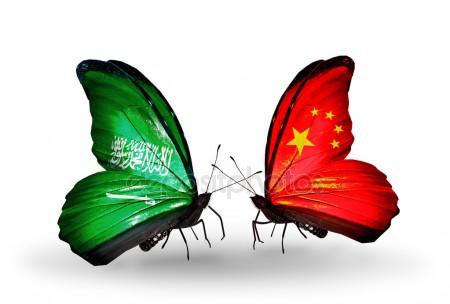 CHINESE VISA OFFICE                      رقم الجوال المكتب :  0590120150 / 0597846800                         تلفون المكتب :   2052808-011                     cnvisa86@gmail.com البريد الإلكتروني:                                                      العنوان :   طريق الملك عبد الله حي الورود بجانب بنك سنمبا مقابل صحاري مول  Address: King Abdullah Road, Al-Ward District, next to Samba Bank, opposite Sahara Mall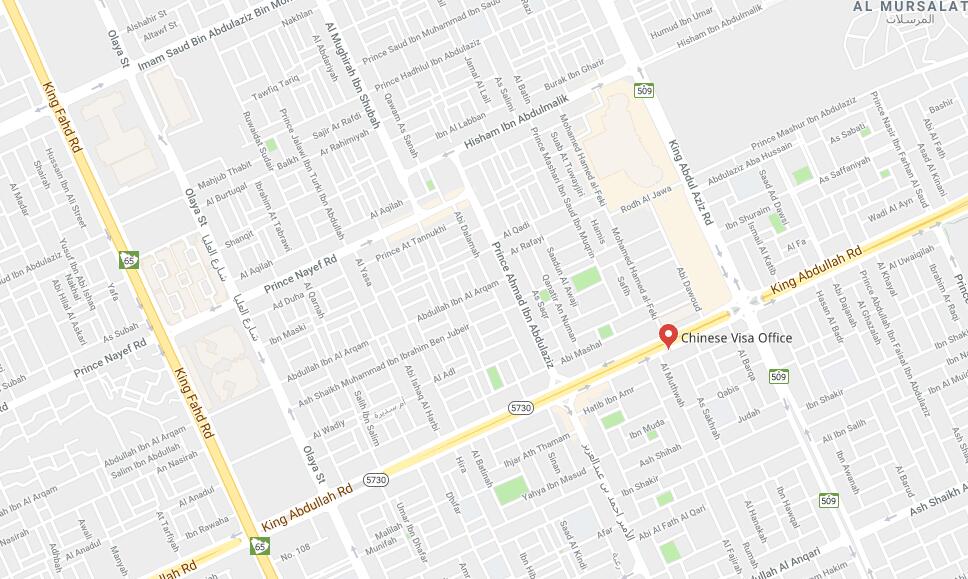 